     Муниципальное бюджетное дошкольное образовательное учреждение «Турлатовский детский сад» муниципального образования – Рязанский муниципальный район, Рязанской области.Конспект занятияпо   социально- коммуникативному развитиюв старшей группе   "Цветок добра"Автор: Кузякова Л.А.МБДОУ "Турлатовский детский сад"воспитатель I кв. категорииЦель: Создание условия для воспитания нравственных качеств у детей старшего дошкольного возраста через дидактические игры.Задачи:Образовательные:  - упражнять в умении анализировать поступки сверстников, опираясь на личный опыт, объяснять их и принимать правильное решение;- продолжать учить понимать условные обозначения;- активизировать использование в речи вежливых слов.Развивающие: - развивать коммуникативные навыки, слуховое внимание;- обогащать двигательный опыт  детей;- развивать связную речь.Воспитательные: - вызвать у детей желание помогать сверстникам и взрослым;- воспитывать нравственные качества у детей (вежливость, сочувствие, доброту, сожаление).Словарная работа: активизировать в речи употребление слов: спасибо, добрый день, здравствуйтеМатериалы и оборудование:- технические средства: интерактивная доска, магнитофон.- демонстрационный: цветок, изготовленный из фетра  в горшке, семена тыквы Предварительная  работа: Тематические беседы ( "Что такое хорошо, что такое плохо", "Мои добрые поступки, "Зачем говорят "Здравствуйте", "Нечаянно и нарочно"), рассматривание иллюстраций, чтение произведений по теме.Методы и приемы: создание игровой ситуации, дидактическая игра, пояснение, поощрение, упражнение, рассматривание иллюстраций. Ход занятия1.Вводная часть. Мотивационный этапДети с воспитателем входят в группу. Воспитатель организует детей в круг и предлагает детям поздороваться с гостями.Друзья, за руки возьмемсяИ друг другу улыбнемся.Мы собрались в этот круг -Рядом доброта вокруг.Разлилась волна добра -В каждом пусть живет она.2. Ориентировочный этап.Педагог обращает внимание детей на цветок, который появился в группе, но почему - то завял и просит помощи у детей.Сообщает  им о том, что цветок  распустится, если ребята расскажут  о доброте.Просит ребят рассказать о том, что они знают о добре и добрых поступках.2. Основная часть. Исполнительский этап:Педагог  уточняет у детей, что значит слово доброта, интересуется о том, какие добрые поступки они хотели бы совершить, какие качества характеризуют доброго человека. Совместно с детьми делает вывод, что доброта - это хорошие поступки к окружающим людям и ко всему живому.Дидактическая игра: «Закончи предложение»Педагог называет начало предложения, а дети заканчивают его вежливым словом.- Растает даже ледяная глыба, от слова теплого ... ("Спасибо")- Зазеленеет даже старый пень, когда услышит... ("Добрый день")- Если больше есть не в силах, скажем маме мы... ("Спасибо")- Мальчик вежливый и развитый, говорит встречаясь... ("Здравствуйте").Педагог уточняет, какие слова вспомнили дети в ходе игры.Дидактическая игра: «Хорошие и плохие поступки»Перед детьми установлена интерактивная доска с изображением  сюжетных картинок с хорошими и плохими поступками и воспитатель предлагает детям разместить на доске картинки с хорошими поступками на  правую сторону, а с плохими на левую сторону доски  и объяснить, почему? (См. изображение сюжетных картин в Приложении 1.)Дидактическая игра: «Хлопаем – топаем»Педагог произносит слова, услышав волшебное слово, дети хлопают в ладоши, а на остальные слова педагога  - топают ногами.Физкультминутка  ( под музыку "Что такое доброта").-Что такое доброта? Что такое доброта? ( руки на поясе, поднятие плеч поочередно)- И увидеть нельзя, и нельзя потрогать ( кивки головой в разные стороны)- Доброта это тогда, когда все друг другу друзья и летать все могут ( пружинка в разные стороны с поднятием рук вверх)- Девочки и мальчики, сладкие как карамельки ( два шага вперед, хлопок в ладоши и обратно)- А на них большие башмаки, это - Барбарики ( движение "каблучки", поднимают руки вверх)Дидактическая игра: «Разные ситуации»Педагог напоминает детям, что люди совершают добрые и не добрые поступки. И предлагает детям разобрать некоторые жизненные ситуации:1. Во время прогулки между ребятами произошла ссора. Одна девочка отошла в сторону и плачет. Как им помочь?2.Девочки играли в мяч. И мяч покатился в лужу, одна девочка хотела достать мяч и упала в лужу, а другая девочка начала громко смеяться. Педагог  уточняет у детей, правильно ли поступила девочка, как бы поступил каждый на месте девочки?3. Девочка села не на свой стул, а мальчик столкнул ее и сел сам. Девочка заплакала. Педагог уточняет у детей, правильно ли поступил мальчик и как бы поступили дети на его месте?Дидактическая игра: «Назови сказку» . Педагог предлагает детям вспомнить   ранее изученные  сказки  назвать их, и рассказать о том, какой добрый поступок, совершили герои в этой сказки. Рефлексивный этапПедагог  предлагает детям послушать стихотворение:Добро способно чудеса творить,Оно нас учит верить и любитьИ без него нам просто не прожить,Так давайте будем верить и мечтатьИ только добрые поступки совершать.Педагог  обращает внимание на цветок. Проводит с детьми беседу "Почему распустился цветок".Минутка релаксации "Я дарю вам семечко добра"Заключительная  часть.5. Перспективный этапПедагог предлагает поделиться полученными впечатлениями с родными и посеять в каждом семечко добра.                                                           Литература1. В. Солоухин «Здравствуйте», О. Дриз «Добрые слова»2. В. Осеева «Волшебное слово»3. М. Пляцковский «Урок дружбы»4. Нравственное воспитание в детском саду/Под ред. В.Г.Нечаевой. М.:Просвещение - 1984г.5.Буре Р.С.Воспитание нравственных чувств у старших дошкольников: книга для воспитателя детского сада. - М.:Просвещение - 1989г. - 96с.Приложение 1.Сюжетные картинки для дидактической игры "Хорошие и плохие поступки"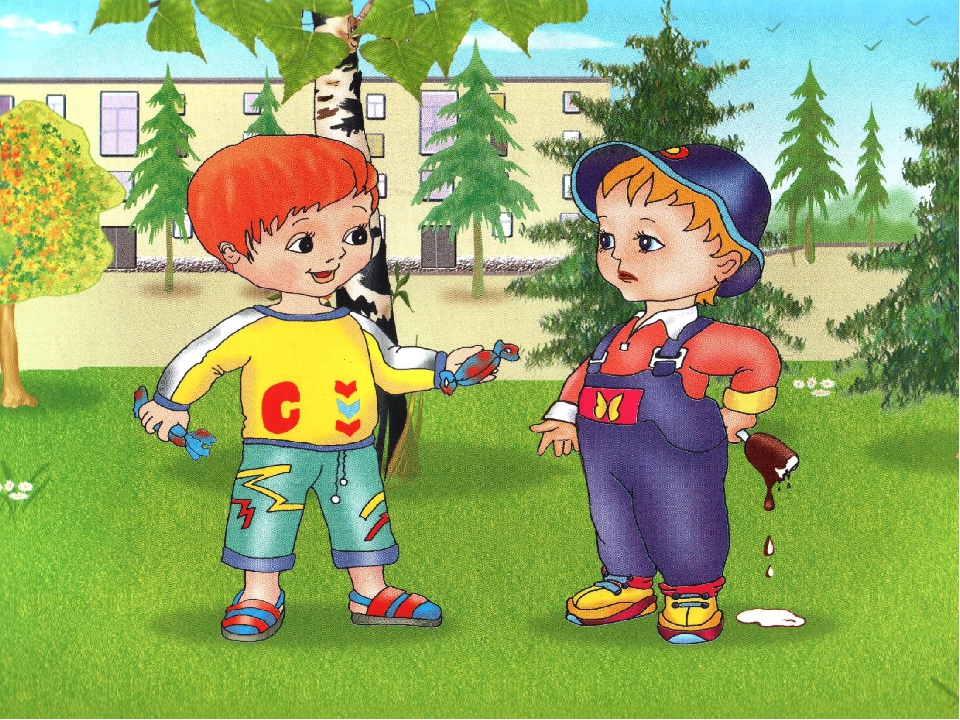 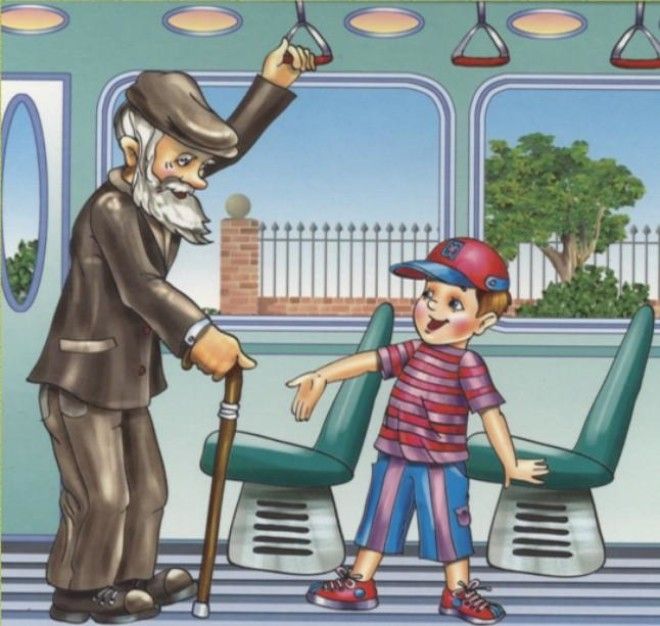 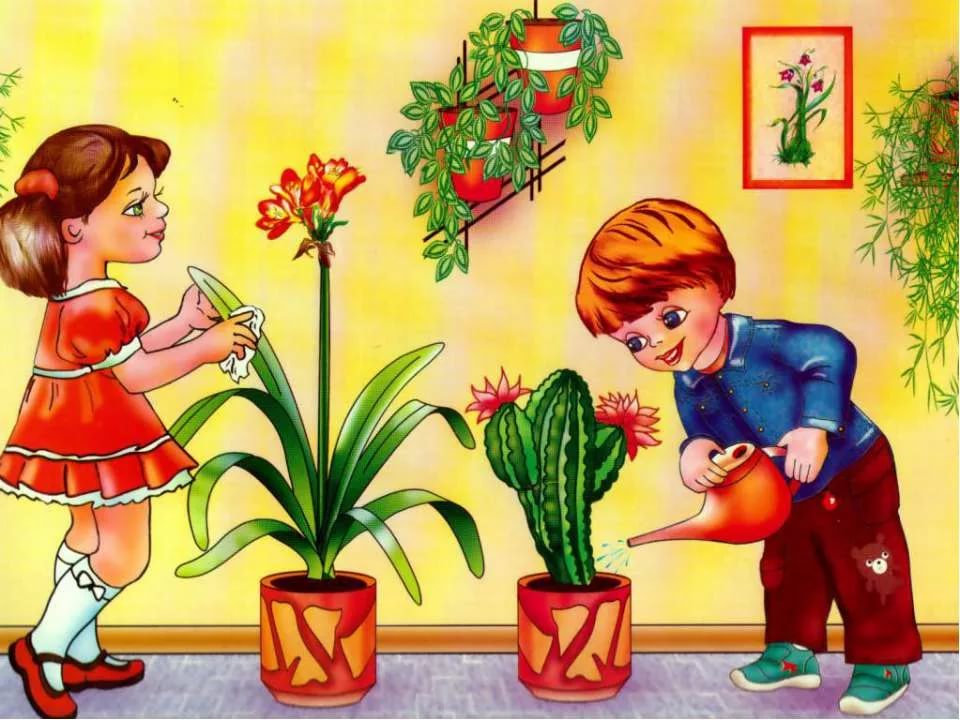 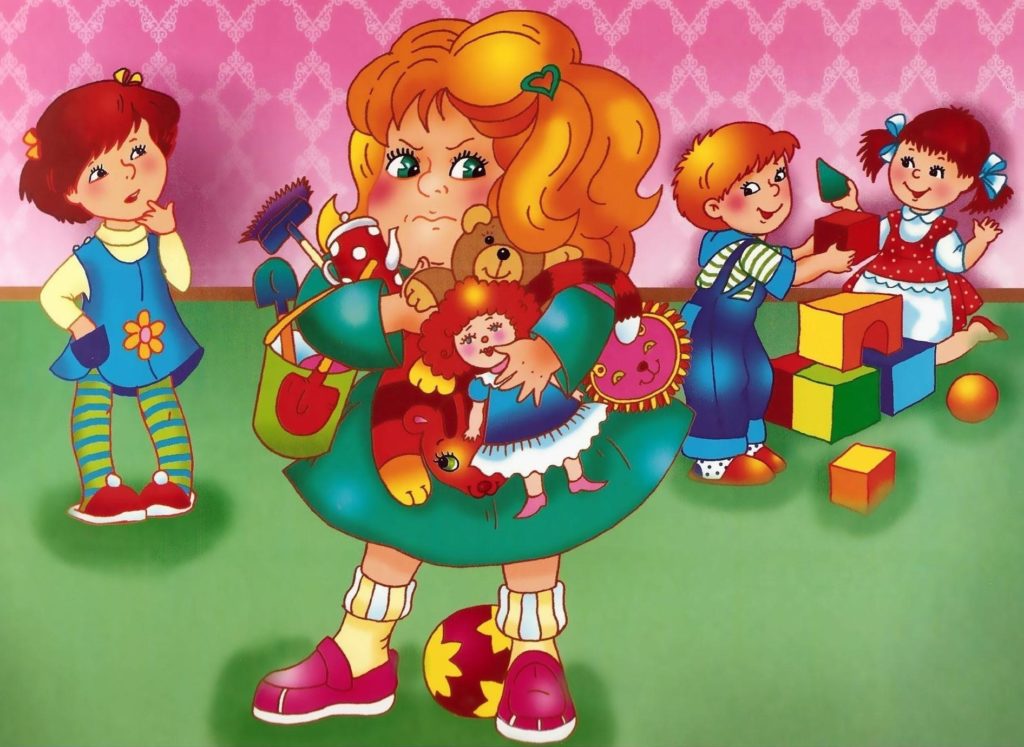 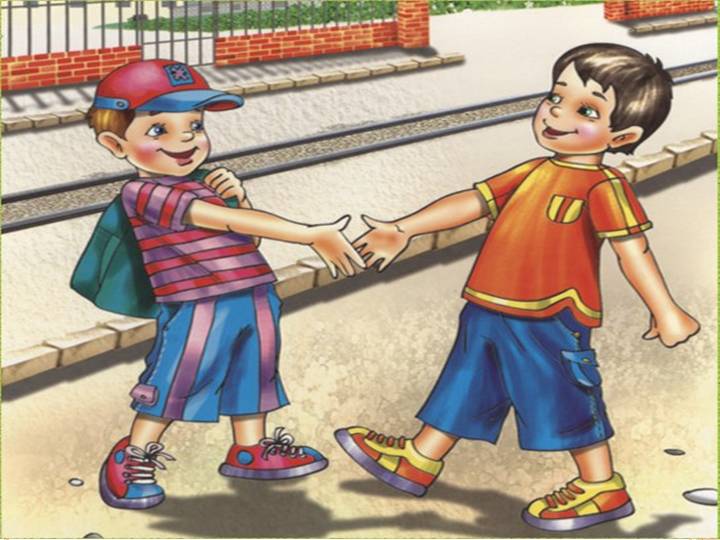 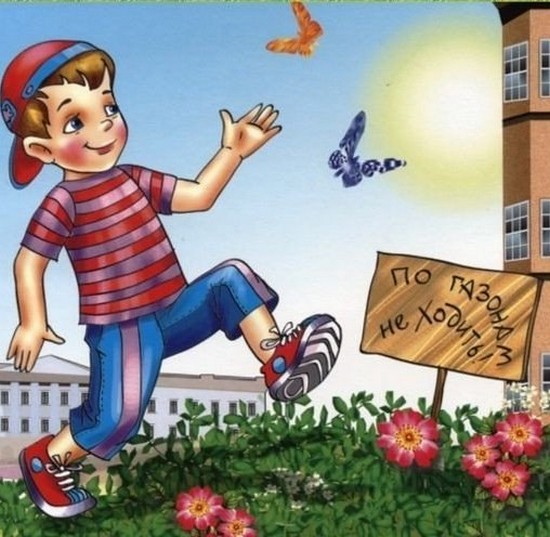 